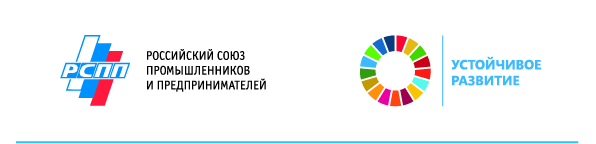 Приложение 3 Номинации Всероссийского конкурса РСПП «Лидеры российского бизнеса: динамика, ответственность, устойчивость – 2018»:«За динамичное развитие бизнеса»;  «Лучший проект по импортозамещению»; «За вклад в социальное развитие территорий»;«За высокое качество отчетности в области устойчивого развития»;Спецноминация «За отражение в отчетности соответствия корпоративных целей, задач и результатов деятельности ЦУР 2030»*;«За достижения в области охраны труда и здоровья работников»;«За развитие кадрового потенциала»;«За экологическую ответственность».*Приложение: Ориентиры по Целям устойчивого развития (ЦУР 2030), которые могут соответствовать номинациям Конкурса (для выбора компаний с учетом направленности заявки).Приложение к номинациям Ориентиры по Целям устойчивого развития (ЦУР 2030), которые могут соответствовать номинациям Конкурса /для выбора компаний с учетом направленности заявкиИнформация по ЦУР 2030 и практикам компаний в области устойчивого развития:ЦУР 2030 и задачи:Сайт РСПП: http://рспп.рф/simplepage/894;                       http://рспп.рф/simplepage/900  (документы и публикации по теме)Сайт ООН: https://www.un.orgПрактики компаний, ориентированные на определенные ЦУР:Сайт РСПП: http://рспп.рф/simplepage/903;Сборник корпоративных практик РСПП «Бизнес и Цели устойчивого развития», 2018: http://media.rspp.ru/document/1/b/2/b24091d44c9660fcf3a9fdad6551b88f.pdfПримеры связи целей, задач и результатов деятельности Компании с ЦУР 2030. Компания «Сахали Энерджи» Пример из отчета за 2017 год:Компания СУЭК формулирует свое отношение к ЦУР следующим образом (Отчет об устойчивом развитии за 2016-2017 годы):«Принцип устойчивого развития интегрирован в стратегию СУЭК. Мы нацелены на стабильный рост Компании при обеспечении максимально безопасного производства и сокращении воздействия нашей деятельности на окружающую среду. Неотъемлемой частью этой стратегии является наше участие в социально-экономическом развитии регионов присутствия. Наши приоритеты в области устойчивого развития отражают нацеленность Компании на эффективный вклад в социально-экономическое развитие и снижение нагрузки на природную среду»Компания также выделяет свои Цели и направления Работы. Пример:ЭКОНОМИЧЕСКИЙ АСПЕКТ (Компания связывает с ЦУР 7)Цели компании:стабильное удовлетворение спроса на  доступные и качественные энергоносители; соответствие продукции Компании требованиям экологичных угольных электростанций нового поколения; инновационная деятельностьОсновные направления работы:разработка высококачественных месторождений;модернизация и расширение обогатительных мощностей;развитие собственной транспортно-логистической инфраструктурывнедрение инновационных технологий и повышение производительности труда.Компания Лукойл в процессе формирования Программы стратегического развития Группы «ЛУКОЙЛ» на 2018–2027 годы определила для себя приоритетные цели в области устойчивого развития:Промышленная и экологическая безопасность, надежность и эффективность процессов. Компания связывает эти свои цели с ЦУР ООН (6, 8, 9, 12, 13, 14, 15 ).Конкурентоспособность. Компания связывает эти свои цели с ЦУР ООН (7, 9, 12, 17).Социальная ответственность, достойный вклад в развитие общества. Компания связывает эти свои цели с ЦУР ООН (4, 8, 9, 10).По всем Целям компании описаны задачи и ожидаемый результат, а также выделены приоритетные задачи в рамках ЦУР ООН. Например, компания для себя ставит целью: сохранение лидирующих позиций в российской нефтегазовой отрасли по эффективному применению новых технологий; повышение эффективности, сокращение удельного потребления природных ресурсов, материалов и энергии и выделяет конкретные задачи в рамках ЦУР ООН:Компания СИБУР выделяет для себя основные направления, связанные с ЦУР ООН. Пример: вклад в устойчивое развитие регионов присутствия (связаны с ЦУР 3, 4, 11, 17):Переход от модели «донор — реципиент» к модели равноправного партнерстваВовлечение местных жителей в реализацию социально значимых проектовПовышение устойчивости регионов присутствияКомпания Росэнергоатом демонстрирует связь между результатами своей деятельности и ЦУР ООН:Пример 1Пример 2Другие примеры активной деятельности российских компаний по достижению ЦУР в последнем сборнике корпоративных практик РСПП «Российский бизнес и цели устойчивого развития», 2018. №     Номинации ЦУР 2030 для выбора компаний с учетом направленности заявки1.«За динамичное развитие бизнеса» 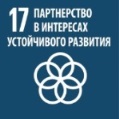 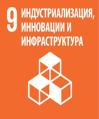 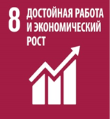 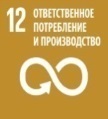 2.«Лучший проект по импортозамещению» 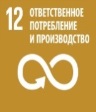 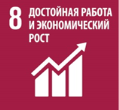 3.«За вклад в социальное развитие территорий»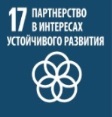 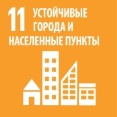 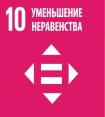 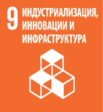 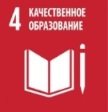 4.«За высокое качество отчетности в области устойчивого развития»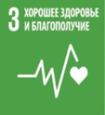 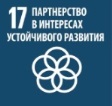 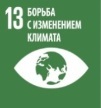 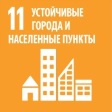 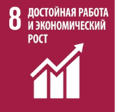 4.1.5.«За качество отражения в отчетности соответствия корпоративных целей, задач и результатов деятельности ЦУР (ООН).«За достижения в области охраны труда и здоровья работников»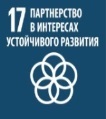 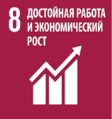 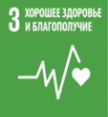 6.«За развитие кадрового потенциала»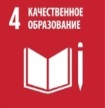 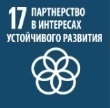 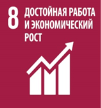 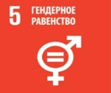 7.«За экологическую ответственность»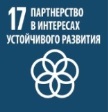 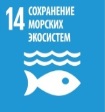 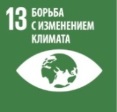 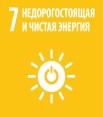 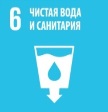 ЦУРЦели и задачи компанииНаправления, программы, проекты (примеры)Документы, в которых отражена позиция компании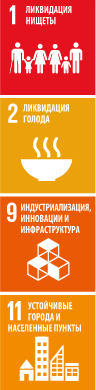 Обеспечение привлекательности и конкурентоспособности компенсационно-социального пакета.Достижение уровня российского участия на уровне 70% за весь срок реализации проекта (согласно СРП).Вклад в устойчивое развитие регионов присутствия (Сахалинская область).Эффективное рассмотрение жалоб от заинтересованных сторон с особым вниманием к уязвимым группам.Эффективная и своевременная оценка воздействия на социальную сферуСистема оплаты труда и премирования персонала.Система социальных гарантий, льгот и компенсаций.Работа с поставщиками. Программа развития поставщиков.Контракты с местными предприятиями.Финансовые поступления в пользу РФ и Сахалинской области. Модернизация инфраструктуры о. Сахалин.Механизмы рассмотрения жалоб.Меры по управлению социальным воздействием.План действий по перемещению.Практики взаимодействия с коренными малочисленными народами Севера Сахалинской области (согласно Политике по правам человека, коренные народы относятся к уязвимой группе)Отчет об устойчивом развитии за 2017 год;Брошюра «Переселение: опыт компании «Сахалин Энерджи»; интернет-сайт программы «План содействия развитию коренных малочисленных народов Севера Сахалинской области»Задача 7.2. К 2030 г. значительно увеличить долю энергии из возобновляемых источников в мировом энергетическом балансе. Задача 7.3.К 2030 г. удвоить глобальный показатель повышения энергоэффективности.Основные результаты 2017 г.Вклад в достижение ЦУР ООН27,89 Гвт — (+0,79 ГВт) объем установленной мощности 18,9 % доля выработки электроэнергии на АЭС Концерна от всей выработки в РФ - 202,87 млрд. Квт·Ч — (+6,5 млрд кВт·ч) Концерном достигнут очередной рекорд по выработке электроэнергии - 83,29 %.Коэффициент использования установленной мощности - 1,8 млрд. руб. —объем финансирования НИОКР Цель 7. Обеспечение всеобщего доступа к недорогим, надежным, устойчивым и современным источникам энергии для всехЦель 8. Содействие поступательному, всеохватному и устойчивому экономическому росту, полной и производительной занятости и достойной работе для всехЦель 9.Создание стойкой инфраструктуры, содействие всеохватной и устойчивой индустриализации и инновациямЦель 11. Обеспечение открытости, безопасности, жизнестойкости и экологической устойчивости городов и населенных пунктов3 837 млн. руб. затраты АЭС на охрану окружающей среды в 2017 году10 712,0 руб.минимальная заработная плата работника Концерна в 2017 году с 1 сентября 2017 года (при МРОТ 1 июля 2017 года — 7 800,0 руб.)3 115 027 часов обучения организовано для сотрудников Концерна2 645 342 тыс. руб.направлено на реализацию социальной политики КонцернаЦель 3. Обеспечение здорового образа жизни и содействие благополучию для всех в любом возрастеЦель 4. Обеспечение всеохватного и справедливого качественного образования и поощрение возможности обучения на протяжении всей жизни для всех и достойной работе для всехЦель 6. Обеспечение наличия и рационального использования водных ресурсов и санитарии для всехЦель 13. Принятие срочных мер по борьбе с изменением климата и его последствиямиЦель 14. Сохранение и рациональное использование океанов, морей и морских ресурсов в интересах устойчивого развития